О проведении в 2022 году конкурса проектов «Бюджет для граждан»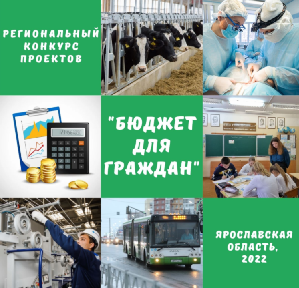 Департамент финансов Ярославской области объявляет о проведении конкурса «Бюджет для граждан», целью которого является расширение возможностей по обеспечению доступного информирования граждан об управлении общественными финансами на территории Ярославской области. В текущем году прием заявок на участие в ежегодном региональном конкурсе начнется с 9:00 (МСК) 01 апреля и закончится в 16:00 (МСК) 29 апреля  2022г. Участниками могут быть:·  физические лица, имеющие регистрацию по месту жительства на территории Ярославской области, а также обучающиеся организаций, осуществляющих образовательную деятельность на территории Ярославской области;·  юридические лица, зарегистрированные на территории Ярославской области, а также обособленные подразделения юридических лиц, осуществляющие деятельность на территории Ярославской области.Конкурс среди физических и юридических лиц проводится отдельно. Для участия в конкурсе претенденты могут представить проект по следующим номинациям:а) для физических лиц:- «Бюджет в стихах»;- «Лучшая информационная панель (дашборд) по бюджету для граждан»;- «Бюджет в картинках»;- «Бюджетный квест».б) для юридических лиц:- «Лучший проект местного бюджета для граждан»;- «Лучший проект отраслевого бюджета для граждан».Всем претендентам предоставляются сертификаты об участии в конкурсе. В каждой номинации конкурсной комиссией будут определены победители, которые получат не только дипломы, а также ценные призы:· размеры денежного вознаграждения победителям конкурса по номинациям для физических лиц:- диплом I степени – 5 000 рублей;- диплом II степени – 3 500 рублей;- диплом III степени – 2 100 рублей.·   размеры поощрительного приза победителям конкурса по номинациям для юридических лиц:- диплом I степени – 15 000 рублей;- диплом II степени – 10 500 рублей;- диплом III степени – 6 300 рублей.В этом году заявки и проекты необходимо направлять в электронном виде на адрес электронной почты Budget76@yarregion.ru, при возникновении вопросов обращаться по телефонам организатора: (4852) 64-08-77, 64-08-78.​Условия проведения конкурса (формы заявок, требования к содержанию и форматам проектов по номинациям, критерии оценки конкурсных работ и проч.) отражены в постановлении Правительства Ярославской области от 24.02.2022 № 100-п.